NÁRODNÁ RADA SLOVENSKEJ REPUBLIKYIII. volebné obdobieČíslo: 546/2005-sekr.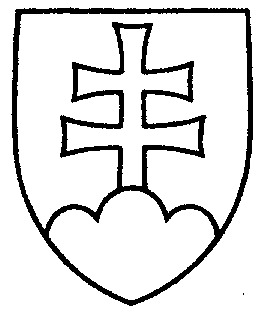 1582UZNESENIENÁRODNEJ RADY SLOVENSKEJ REPUBLIKYz 10. mája 2005k zákonu zo 17. marca 2005, ktorým sa mení a dopĺňa zákon č. 124/1992 Zb. o Vojenskej polícii v znení neskorších predpisov a o zmene a doplnení niektorých zákonov, vrátenému prezidentom Slovenskej republiky na opätovné prerokovanie Národnou radou Slovenskej republiky (tlač 1096)	Národná rada Slovenskej republiky	podľa č. 84 ods. 3 Ústavy Slovenskej republiky po opätovnom prerokovaní v druhom a treťom čítaní	s c h v a ľ u j e	v pôvodnom znení zákon zo 17. marca 2005, ktorým sa mení a dopĺňa zákon č. 124/1992 Zb. o Vojenskej polícii v znení neskorších predpisov a o zmene a doplnení niektorých zákonov, vrátený prezidentom Slovenskej republiky s tým, že zákon nadobúda účinnosť 1. júla 2005.    Pavol   H r u š o v s k ý   v. r.   predsedaNárodnej rady Slovenskej republikyOverovatelia:Gábor  G á l   v. r.Pavol  A b r h a n   v. r.